В  Е  С  Т  Н  И  К Д  Е  П  У  Т  А  Т  АПЕРИОДИЧЕСКОЕ ПЕЧАТНОЕ ИЗДАНИЕ, СОЗДАННОЕ
РЕШЕНИЕМ ОКТЯБРЬСКОГО СЕЛЬСКОГО СОВЕТА ДЕПУТАТОВСЕГОДНЯ В НОМЕРЕ:Нормативные правовые акты Октябрьского сельсовета1. Постановление администрации Октябрьского сельсовета № 31-п от 08.04.2021 г. «Об утверждении отчета об исполнении бюджета Октябрьского сельсовета за 3 месяца 2021 года».2. Постановление администрации Октябрьского сельсовета № 33-п от 12.04.2021 г. «О внесении дополнений в Постановление Администрации Октябрьского сельсовета от 30.04.2008 г. № 29-п «Об утверждении Положения о порядке выплаты ежемесячной доплаты к трудовой пенсии лицам, замещавшим должности муниципальной службы в муниципальном образовании Октябрьский сельсовет». 3. Постановление администрации Октябрьского сельсовета № 37-п от 15.04.2021 г. «О составе административной комиссии на территории муниципального образования Октябрьский сельсовет». 4. Решение Октябрьского сельского Совета депутатов № 51/141 от 15.04.2021 г. «Об отмене решения № 41/116 Октябрьского сельсовета». 5. Решение Октябрьского сельского Совета депутатов № 51/142 от 15.04.2021 г. «О внесении изменений в Решение № 86/161 от 02.09.2019 г.».6. Решение Октябрьского сельского Совета депутатов № 51/143 от 15.04.2021 г. «О работе Избирательной комиссии муниципального образования Октябрьского сельсовета». 7. Решение Октябрьского сельского Совета депутатов № 51/144 от 15.04.2021 г. «О выдвижении делегата на IX Съезд депутатов Красноярского края».8. Решение Октябрьского сельского Совета депутатов № 51/145 от 15.04.2021 г. «Об отмене Решения Октябрьского сельского Совета депутатов № 27/81 от 30.04.2020 года «Об утверждении нового состава Административной комиссии на территории муниципального образования Октябрьский сельсовет». 9. Решение Октябрьского сельского Совета депутатов № 51/146 от 15.04.2021 г. «Об утверждении нового состава административной комиссии на территории муниципального образования Октябрьский сельсовет».АДМИНИСТРАЦИЯ  ОКТЯБРЬСКОГО СЕЛЬСОВЕТАБОГУЧАНСКОГО  РАЙОНАКРАСНОЯРСКОГО КРАЯ 	ПОСТАНОВЛЕНИЕ 08.04. 2021г.                               п. Октябрьский                                     № 31-п Об утверждении отчета об исполнении бюджета Октябрьского сельсоветаза 3 месяца 2021 года В соответствии со ст. 52  Устава Октябрьского сельсовета Богучанского района, ст. 264.2 Бюджетного кодекса Российской Федерации ПОСТАНОВЛЯЮ: 1.Утвердить отчет об исполнении бюджета за 3 месяца 2021 года по доходам в сумме 3 039 576,00 рублей и расходам в сумме 3 415 877,99 рублей согласно приложениям к настоящему решению № 1, 2,3.2. Контроль за исполнением настоящего постановления оставляю за собой.3. Постановление подлежит  опубликованию в печатном издание «Вестник депутата» и вступает в силу в день, следующий за днем его  опубликования.Глава Октябрьского сельсовета                                             Р.А. Нельк Приложение № 1к постановлению Администрации Октябрьского                            сельсовета № 31-п от 08.04.2021 г.Отчет об исполнении доходов бюджета Администрации Октябрьского сельсоветаза 3 месяца 2021 год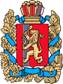 АДМИНИСТРАЦИЯ ОКТЯБРЬСКОГО СЕЛЬСОВЕТАБОГУЧАНСКОГО РАЙОНАКРАСНОЯРСКОГО КРАЯПОСТАНОВЛЕНИЕ12.04.2021                        		    п. Октябрьский                                       	   № 33-п«О внесении дополнений в Постановление Администрации Октябрьского сельсоветаот 30.04.2008 г. № 29-п «Об утверждении Положения о порядке выплаты ежемесячной доплаты к трудовой пенсии лицам, замещавшим должности муниципальной службы в муниципальном образовании Октябрьский сельсовет».В соответствии со ст. 66.1 Трудового кодекса РФ, на основании протеста Прокуратуры Богучанского района Красноярского края от 29.03.2021 г.        № 7-02-2021, ст. 26.2 Устава Октябрьского сельсовета Богучанского района Красноярского края ПОСТАНОВЛЯЮ:1. Подпункт 3.1 пункта 3 дополнить последним абзацем следующего  содержания: «Вышеуказанный перечень документов возможен в предоставлении в электронной форме».2.  Контроль за исполнением настоящего постановления оставляю за собой.3. Постановление вступает в силу в день, следующий за днём его официального опубликования в периодическом печатном издании  «Вестник депутата» и подлежит размещение на официальном сайте администрации Октябрьского сельсовета.Глава Октябрьского сельсовета                                                             Р.А. НелькАДМИНИСТРАЦИЯ ОКТЯБРЬСКОГО СЕЛЬСОВЕТАБОГУЧАНСКОГО РАЙОНАКРАСНОЯРСКОГО КРАЯПОСТАНОВЛЕНИЕ15.04.2021					п. Октябрьский				           	№ 37-п«О составе административной комиссии на территории муниципального образования	Октябрьский сельсовет»В целях реализации Закона Красноярского края от 23.04.2009 года № 8 - 3170 «О наделении органов местного самоуправления муниципальных образований края государственными полномочиями по созданию и обеспечению деятельности административных комиссий», руководствуясь Уставом Октябрьского сельсовета Богучанского района, решениями Октябрьского сельского Совета депутатов № 51/146 от 15.04.2021 года и № 36/107 от 03.09.2020 «Об избрании Главы Октябрьского сельсовета», ПОСТАНОВЛЯЮ:1. Отменить постановление администрации Октябрьского сельсовета Богучанского района Красноярского края от 07.10.2020 г. № 49-п «О составе административной комиссии на территории муниципального образования Октябрьский сельсовет». 2. Утвердить новый состав административной комиссии в составе 12 человек на срок полномочий представительного органа Октябрьского сельсовета.3.  Утвердить следующий персональный состав административной комиссии:-	Председатель комиссии – Нельк Роман Александрович, Глава Октябрьского сельсовета;-	Заместитель председателя комиссии - Штабная Татьяна Прокопьевна, заведующая МКОУ     № 62 «Белочка»; -	Ответственный секретарь комиссии – Чернышева Екатерина Александровна, делопроизводитель МКОУ Октябрьская СШ № 9. Члены комиссии: - Марченко Сергей Михайлович – Председатель Октябрьского сельского Совета   депутатов;- Агеенко Евгений Васильевич - депутат Октябрьского сельского Совета;- Вализер Зинира Каимовна – депутат Октябрьского сельского Совета депутатов;- Годовяхина Ксения Александровна - депутат Октябрьского сельского Совета;- Донская Эмилия Николаевна - депутат Октябрьского сельского Совета;- Евдокимов Евгений Юрьевич - депутат Октябрьского сельского Совета;- Жаркевич Юлия Юрьевна - депутат Октябрьского сельского Совета;- Лях Юрий Сергеевич - депутат Октябрьского сельского Совета; - Созыкин Петр Александрович - депутат Октябрьского сельского Совета.4.   Контроль за исполнением постановления оставляю за собой.5. Постановление вступает в силу в день, следующий за днем его официального опубликования в печатном издании «Вестник депутата» и подлежит размещению на официальном сайте администрации Октябрьского сельсовета.Глава Октябрьского сельсовета							Р.А. Нельк ОКТЯБРЬСКИЙ СЕЛЬСКИЙ СОВЕТ ДЕПУТАТОВБОГУЧАНСКОГО РАЙОНАКРАСНОЯРСКОГО КРАЯРЕШЕНИЕ  	15.04.2021 г.                              п. Октябрьский                                  № 51/141Об отмене решения 41/116Октябрьского сельсоветаВ соответствии с Федеральным законом от 06.10.2003 № 131-ФЗ «Об общих принципах организации местного самоуправления в Российской Федерации», п.9, ст.24 Устава Октябрьского сельсовета, рассмотрев заключение по результатам юридической экспертизы Управления территориальной политики Губернатора Красноярского края от 24.03.2021 №24-03120 на решение Октябрьского сельского совета депутатов №41/116 от 02.11.2020 г.Октябрьский сельский Совет депутатовРЕШИЛ:1.Отменить Решение №41/116 от 02.11.2020 г. Октябрьского сельского Совета депутатов.2.Статью 15 Регламента Октябрьского сельского Совета депутатов изложить в новой редакции:1. Заседание Совета депутатов правомочно, если на нем присутствует более 50 процентов от установленного числа депутатов Совета2. Правомочность заседания для его открытия подтверждается данными регистрации, осуществляемой поднятием руки, в ходе заседания - количеством депутатов, принявших участие в голосовании. Не зарегистрировавшийся на заседании депутат в случае выступления считается зарегистрированным.Депутат не вправе требовать отмены своей регистрации. Присутствующий на заседании депутат Совета не вправе отказаться от участия в голосовании. 	3. Депутаты, заседающие без соблюдения предусмотренных настоящим Регламентом условий, не образуют Совета депутатов и не могут принимать никаких решений от его имени.3.Контроль за исполнением настоящего решения возлагаю на себя.	4.Настоящее решение  вступает в силу со дня его официального опубликования в печатном издании «Вестник депутата» и подлежит размещению на официальном сайте администрации Октябрьского сельсовета www.oktyabrsky-adm.ru.Председатель Октябрьскогосельского Совета депутатов                                        С.М. МарченкоГлава Октябрьского сельсовета                                  Р.А. НелькОКТЯБРЬСКИЙ СЕЛЬСКИЙ СОВЕТ ДЕПУТАТОВБОГУЧАНСКОГО РАЙОНАКРАСНОЯРСКОГО КРАЯРЕШЕНИЕ 15.04.2021 г.                          п. Октябрьский                                  № 51/142О внесении изменений в Решение 86/161 от 02.09.2019В соответствии с Федеральным законом от 06.10.2003 № 131-ФЗ «Об общих принципах организации местного самоуправления в Российской Федерации», п.9, ст.24 Устава Октябрьского сельсовета, рассмотрев протест Прокуратуры Богучанского района  от 16.03.2021 № 7-02-2021 на решение Октябрьского сельского совета депутатов № 86/161 от 02.09.2019 г.Октябрьский сельский Совет депутатовРЕШИЛ:1. Изложить абзац пятый п.2.2  Решения Октябрьского сельского совета депутатов № 86/161 от 02.09.2019 г. в новой  редакции: «- выписка финансово-лицевого счета (срок действия - один месяц);».2. Контроль за исполнением настоящего решения возлагаю на себя.	3.Настоящее решение  вступает в силу со дня его официального опубликования в печатном издании «Вестник депутата» и подлежит размещению на официальном сайте администрации Октябрьского сельсовета www.oktyabrsky-adm.ru.Председатель Октябрьскогосельского Совета депутатов                                        С.М. МарченкоГлава Октябрьского сельсовета                                  Р.А. НелькОКТЯБРЬСКИЙ СЕЛЬСКИЙ СОВЕТ ДЕПУТАТОВБОГУЧАНСКОГО РАЙОНАКРАСНОЯРСКОГО КРАЯРЕШЕНИЕ15.04.2021г.			п. Октябрьский					№ 51/143О работе Избирательной комиссии муниципального образования Октябрьского сельсовета В соответствии со ст.20, 24 Устава  Октябрьского сельсовета,  Октябрьский сельский  Совет депутатов   РЕШИЛ:1. Ввести в состав Избирательной комиссии муниципального образования Октябрьского сельсовета,  нового члена комиссии Харунжа Екатерину Константиновну.2. Контроль за исполнением настоящего решения возлагаю на себя. 3. Настоящее решение  вступает в силу со дня его официального опубликования в печатном издании «Вестник депутата» и подлежит размещению на официальном сайте администрации Октябрьского сельсовета www.oktyabrsky-adm.ru.Председатель Октябрьскогосельского Совета депутатов                                        С.М. МарченкоГлава Октябрьского сельсовета                                  Р.А. НелькОКТЯБРЬСКИЙ СЕЛЬСКИЙ СОВЕТ ДЕПУТАТОВБОГУЧАНСКОГО РАЙОНАКРАСНОЯРСКОГО КРАЯРЕШЕНИЕ15.04.2021 г.                         п. Октябрьский  			   	№ 51/144О выдвижении делегатаНа IХ Съезд депутатовКрасноярского краяВ соответствии сп.7, ст.20 Устава Октябрьского сельсовета, п.1, ст.40 Регламента Октябрьского сельского Совета депутатов Октябрьский сельский Совет депутатовРЕШИЛ:1. Избрать делегатом на IХ Съезд депутатов Красноярского края Заместителя Председателя Октябрьского сельского Совета депутатов          Агеенко Евгения Васильевича2. Контроль за исполнением настоящего решения возлагаю на себя.	3.Настоящее решение  вступает в силу со дня его официального опубликования в печатном издании «Вестник депутата» и подлежит размещению на официальном сайте администрации Октябрьского сельсовета www.oktyabrsky-adm.ru.Председатель Октябрьскогосельского Совета депутатов                                        С.М. МарченкоГлава Октябрьского сельсовета                                  Р.А. НелькОКТЯБРЬСКИЙ СЕЛЬСКИЙ СОВЕТ ДЕПУТАТОВБОГУЧАНСКОГО РАЙОНАКРАСНОЯРСКОГО КРАЯРЕШЕНИЕ15.04.2021 г.                                п. Октябрьский                                      № 51/145Об отмене Решения Октябрьского сельского Совета депутатов № 27/81 от 30.04.2020 года «Об утверждении нового составаАдминистративной комиссии на территории муниципального образованияОктябрьский сельсовет».            В целях реализации Закона Красноярского края от 23.04.2009 года                      № 8 – 3170 «О наделении органов местного самоуправления муниципальных образований края государственными полномочиями по созданию и  обеспечению деятельности административных комиссий», руководствуясь Уставом Октябрьского сельсовета Богучанского района, Октябрьский сельский Совет депутатов 			РЕШИЛ:1.	Отменить Решение Октябрьского сельского Совета депутатов № 27/81   от 30.04.2020 года «Об утверждении нового состава административной  комиссии на территории муниципального образования Октябрьский сельсовет».2.	Контроль за исполнением настоящего решения оставляю за собой.3.	Настоящее решение  вступает в силу со дня его официального опубликования в печатном издании «Вестник депутата» и подлежит размещению на официальном сайте администрации Октябрьского сельсовета www.oktyabrsky-adm.ru.Председатель Октябрьского сельскогоСовета депутатов                                                                               С.М. МарченкоГлава Октябрьского сельсовета                                                               Р.А. НелькОКТЯБРЬСКИЙ  СЕЛЬСКИЙ СОВЕТ ДЕПУТАТОВ БОГУЧАНСКОГО РАЙОНАКРАСНОЯРСКОГО КРАЯР Е Ш Е Н И Е15.04.2021				              п. Октябрьский				       № 51/146«Об утверждении нового состава административной комиссиина территории муниципального образования	Октябрьский сельсовет»В целях реализации Закона Красноярского края от 23.04.2009 года № 8 - 3170 «О        наделении органов местного самоуправления муниципальных образований края государственными полномочиями по созданию и обеспечению деятельности административных комиссий», руководствуясь Уставом Октябрьского сельсовета Богучанского района, Октябрьский сельский Совет депутатовРЕШИЛ:1.	Утвердить новый состав административной комиссии в составе 12 человек на срок полномочий представительного органа Октябрьского сельсовета.2.	Утвердить следующий персональный состав административной комиссии:-	Председатель комиссии – Нельк Роман Александрович, Глава Октябрьского сельсовета;-	Заместитель председателя комиссии - Штабная Татьяна Прокопьевна, заведующая МКОУ № 62 «Белочка»; -	Ответственный секретарь комиссии – Чернышева Екатерина Александровна - делопроизводитель МКОУ Октябрьская СШ № 9. Члены комиссии: - Марченко Сергей Михайлович – Председатель Октябрьского сельского Совета   депутатов;- Агеенко Евгений Васильевич - депутат Октябрьского сельского Совета;- Вализер Зинира Каимовна – депутат Октябрьского сельского Совета депутатов;- Годовяхина Ксения Александровна - депутат Октябрьского сельского Совета;- Донская Эмилия Николаевна - депутат Октябрьского сельского Совета;- Евдокимов Евгений Юрьевич - депутат Октябрьского сельского Совета;- Жаркевич Юлия Юрьевна - депутат Октябрьского сельского Совета;- Лях Юрий Сергеевич - депутат Октябрьского сельского Совета; - Созыкин Петр Александрович, депутат Октябрьского сельского Совета.3.	Решение Октябрьского сельского Совета депутатов от 30.04.2020 № 27/81 считать утратившим силу.4. 	Контроль за исполнением настоящего решения оставляю за собой.5.	Настоящее решение вступает в силу в день, следующий за днем его официального опубликования в печатном издании «Вестник депутата» и подлежит размещению на официальном сайте администрации Октябрьского сельсовета. Председатель Октябрьского Совета депутатов									         С.М. МарченкоГлава Октябрьского сельсовета								     Р.А. НелькНаименование показателяКод строкиКод дохода по бюджетной классификацииУтвержденные бюджетные назначенияИсполненоНеисполненные назначения123456Доходы бюджета - всего, в том числе:10Х19 334 544,283 039 576,6016 294 967,68НАЛОГОВЫЕ ИНЕНАЛОГОВЫЕ ДОХОДЫ10000 1 00 00000 000000 0006 961 175,281 443 065,485 518 109,80НАЛОГИ НА ПРИБЫЛЬ,ДОХОДЫ10000 1 01 00000 000000 0002 630 000,00612 973,412 017 026,59Налог на доходы физических лиц10000 1 01 02000 010000 1102 630 000,00612 973,412 017 026,59Налог на доходы физических лиц с доходов, источником которых является налоговый агент, за исключением доходов, в отношении которых исчисление и уплата налога осуществляются в соответствии со статьями 227, 227.1 и 228Налогового кодекса РоссийскойФедерации10000 1 01 02010 010000 1102 630 000,00612 802,172 017 197,83Налог на доходы физических лиц с доходов, полученных физическими лицами в соответствии со статьей 228Налогового Кодекса РоссийскойФедерации10000 1 01 02030 010000 110-171,24-НАЛОГИ НА ТОВАРЫ(РАБОТЫ, УСЛУГИ),РЕАЛИЗУЕМЫЕ НАТЕРРИТОРИИ РОССИЙСКОЙФЕДЕРАЦИИ10000 1 03 00000 000000 000297 000,0066 592,59230 407,41Акцизы по подакцизным товарам (продукции), производимым на территорииРоссийской Федерации10000 1 03 02000 010000 110297 000,0066 592,59230 407,41Доходы от уплаты акцизов на дизельное топливо, подлежащие распределению между бюджетами субъектов Российской Федерации и местными бюджетами с учетом установленных дифференцированных нормативов отчислений в местные бюджеты10000 1 03 02230 010000 110136 400,0029 885,57106 514,43Доходы от уплаты акцизов на дизельное топливо, подлежащие распределению между бюджетами субъектов Российской Федерации и местными бюджетами с учетом установленных дифференцированных нормативов отчислений в местные бюджеты (по нормативам, установленным Федеральным законом о федеральном бюджете в целях формирования дорожных фондов субъектов РоссийскойФедерации)10000 1 03 02231 010000 110136 400,0029 885,57106 514,43Доходы от уплаты акцизов на моторные масла для дизельных и (или) карбюраторных (инжекторных) двигателей, подлежащие распределению между бюджетами субъектов Российской Федерации и местными бюджетами с учетом установленных дифференцированных нормативов отчислений в местные бюджеты10000 1 03 02240 010000 110800,00209,61590,39Доходы от уплаты акцизов на моторные масла для дизельных и (или) карбюраторных (инжекторных) двигателей, подлежащие распределению между бюджетами субъектов Российской Федерации и местными бюджетами с учетом установленных дифференцированных нормативов отчислений в местные бюджеты (по нормативам, установленным Федеральным законом о федеральном бюджете в целях формирования дорожных фондов субъектов РоссийскойФедерации)10000 1 03 02241 010000 110800,00209,61590,39Доходы от уплаты акцизов на автомобильный бензин, подлежащие распределению между бюджетами субъектов Российской Федерации и местными бюджетами с учетом установленных дифференцированных нормативов отчислений в местные бюджеты10000 1 03 02250 010000 110179 400,0041 834,78137 565,22Доходы от уплаты акцизов на автомобильный бензин, подлежащие распределению между бюджетами субъектов Российской Федерации и местными бюджетами с учетом установленных дифференцированных нормативов отчислений в местные бюджеты (по нормативам, установленным Федеральным законом о федеральном бюджете в целях формирования дорожных фондов субъектов РоссийскойФедерации)10000 1 03 02251 010000 110179 400,0041 834,78137 565,22Доходы от уплаты акцизов на прямогонный бензин, подлежащие распределению между бюджетами субъектов Российской Федерации и местными бюджетами с учетом установленных дифференцированных нормативов отчислений в местные бюджеты10000 1 03 02260 010000 110-   19 600,00-   5 337,37-Доходы от уплаты акцизов на прямогонный бензин, подлежащие распределению между бюджетами субъектов Российской Федерации и местными бюджетами с учетом установленных дифференцированных нормативов отчислений в местные бюджеты (по нормативам, установленным Федеральным законом о федеральном бюджете в целях формирования дорожных фондов субъектов РоссийскойФедерации)10000 1 03 02261 010000 110-   19 600,00-   5 337,37-НАЛОГИ НА ИМУЩЕСТВО10000 1 06 00000000000 0001 570 000,00365 955,601 204 044,40Налог на имущество физических лиц10000 1 06 01000 000000 110370 000,00106 020,22263 979,78Налог на имущество физических лиц, взимаемый по ставкам, применяемым к объектам налогообложения, расположенным в границах сельских поселений10000 1 06 01030 100000 110370 000,00106 020,22263 979,78Земельный налог10000 1 06 06000 000000 1101 200 000,00259 935,38940 064,62Земельный налог с организаций10000 1 06 06030 000000 1101 000 000,00238 291,80761 708,20Земельный налог с организаций, обладающих земельным участком, расположенным в границах сельских поселений10000 1 06 06033 100000 1101 000 000,00238 291,80761 708,20Земельный налог с физических лиц10000 1 06 06040 000000 110200 000,0021 643,58178 356,42Земельный налог с физических лиц, обладающих земельным участком, расположенным в границах сельских поселений10000 1 06 06043 100000 110200 000,0021 643,58178 356,42ГОСУДАРСТВЕННАЯПОШЛИНА10000 1 08 00000 000000 00040 000,009 800,0030 200,00Государственная пошлина за совершение нотариальных действий (за исключением действий, совершаемых консульскими учреждениямиРоссийской Федерации)10000 1 08 04000 010000 11040 000,009 800,0030 200,00Государственная пошлина за совершение нотариальных действий должностными лицами органов местного самоуправления, уполномоченными в соответствии с законодательными актами Российской Федерации на совершение нотариальных действий10000 1 08 04020 010000 11040 000,009 800,0030 200,00ДОХОДЫ ОТ ИСПОЛЬЗОВАНИЯ ИМУЩЕСТВА, НАХОДЯЩЕГОСЯ В ГОСУДАРСТВЕННОЙ И МУНИЦИПАЛЬНОЙ СОБСТВЕННОСТИ10000 1 11 00000 000000 0002 424 175,28305 679,832 118 495,45Доходы, получаемые в виде арендной либо иной платы за передачу в возмездное пользование государственного и муниципального имущества (за исключением имущества бюджетных и автономных учреждений, а также имущества государственных и муниципальных унитарных предприятий, в том числе казенных)10000 1 11 05000 000000 1202 424 175,28305 679,832 118 495,45Доходы от сдачи в аренду имущества, находящегося в оперативном управлении органов государственной власти, органов местного самоуправления, органов управления государственными внебюджетными фондами и созданных ими учреждений (за исключением имущества бюджетных и автономных учреждений)10000 1 11 05030 000000 1202 424 175,28305 679,832 118 495,45Доходы от сдачи в аренду имущества, находящегося в оперативном управлении органов управления сельских поселений и созданных ими учреждений (за исключением имущества муниципальных бюджетных и автономных учреждений)10000 1 11 05035 100000 1202 424 175,28305 679,832 118 495,45ШТРАФЫ, САНКЦИИ, ВОЗМЕЩЕНИЕ УЩЕРБА10000 1 16 00000 000000 000-1 000,00-Административные штрафы, установленные законами субъектов Российской Федерации об административных правонарушениях10000 1 16 02000 020000 140-1 000,00-Административные штрафы, установленные законами субъектов Российской Федерации об административных правонарушениях, за нарушение муниципальных правовых актов10000 1 16 02020 020000 140-1 000,00-ПРОЧИЕ НЕНАЛОГОВЫЕ ДОХОДЫ10000 1 17 00000 000000 000-81 064,05-Невыясненные поступления10000 1 17 01000 000000 180-81 064,05-Невыясненные поступления, зачисляемые в бюджеты сельских  поселений10000 1 17 01050 100000 180-81 064,05-БЕЗВОЗМЕЗДНЫЕ ПОСТУПЛЕНИЯ10000 2 00 00000 000000 00012 373 369,001 596 511,1210 776 857,88БЕЗВОЗМЕЗДНЫЕ ПОСТУПЛЕНИЯ ОТ ДРУГИХ БЮДЖЕТОВ БЮДЖЕТНОЙ СИСТЕМЫ РОССИЙСКОЙ ФЕДЕРАЦИИ10000 2 02 00000 000000 00012 403 632,001 626 774,1210 776 857,88Дотации бюджетам бюджетной системы Российской Федерации10000 2 02 10000 000000 150  7 426 100,00  1 547 400,00  5 878 700,00Дотации на выравнивание бюджетной обеспеченности10000 2 02 15001 000000 150  7 426 100,00  1 547 400,00  5 878 700,00Дотации бюджетам сельских поселений на выравнивание бюджетной обеспеченности из бюджета субъекта Российской Федерации10000 2 02 15001 100000 150  7 426 100,00  1 547 400,00  5 878 700,00Субсидии бюджетам бюджетной системы Российской Федерации (межбюджетные субсидии)10000 2 02 20000 000000 150  4 106 121,00-  4 106 121,00Прочие субсидии10000 2 02 29999 000000 150  4 106 121,00-  4 106 121,00Прочие субсидии бюджетам сельских поселений10000 2 02 29999 100000 150  4 106 121,00-  4 106 121,00Субвенции бюджетам бюджетной системы Российской Федерации10000 2 02 30000 000000 150   515 649,00   63 078,12   452 570,88Субвенции местным бюджетам на выполнение передаваемых полномочий субъектов Российской Федерации10000 2 02 30024 000000 150   37 119,00-   37 119,00Субвенции бюджетам сельских поселений на выполнение передаваемых полномочий субъектов Российской Федерации10000 2 02 30024 100000 150   37 119,00-   37 119,00Субвенции бюджетам на осуществление первичного воинского учета на территориях, где отсутствуют военные комиссариаты10000 2 02 35118 000000 150   478 530,00   63 078,12   415 451,88Субвенции бюджетам сельских поселений на осуществление первичного воинского учета на территориях, где отсутствуют военные комиссариаты10000 2 02 35118 100000 150   478 530,00   63 078,12   415 451,88Иные межбюджетные трансферты10000 2 02 40000 000000 150   355 762,00   16 296,00   339 466,00Прочие межбюджетные трансферты, передаваемые бюджетам10000 2 02 49999 000000 150   355 762,00   16 296,00   339 466,00Прочие межбюджетные трансферты, передаваемые бюджетам сельских поселений10000 2 02 49999 100000 150   355 762,00   16 296,00   339 466,00ВОЗВРАТ ОСТАТКОВ СУБСИДИЙ, СУБВЕНЦИЙ И ИНЫХ МЕЖБЮДЖЕТНЫХ ТРАНСФЕРТОВ, ИМЕЮЩИХ ЦЕЛЕВОЕ НАЗНАЧЕНИЕ, ПРОШЛЫХ ЛЕТ10000 2 19 00000 000000 000-   30 263,00-   30 263,00    0,00Возврат остатков субсидий, субвенций и иных межбюджетных трансфертов, имеющих целевое назначение, прошлых лет из бюджетов сельских поселений10000 2 19 00000 100000 150-   30 263,00-   30 263,00    0,00Возврат прочих остатков субсидий, субвенций и иных межбюджетных трансфертов, имеющих целевое назначение, прошлых лет из бюджетов сельских поселений10000 2 19 60010 100000 150-   30 263,00-   30 263,00    0,00Приложение № 2                                               к постановлению Администрации Октябрьского сельсовета  № 31-п от 08.04.2021 гПриложение № 2                                               к постановлению Администрации Октябрьского сельсовета  № 31-п от 08.04.2021 гПриложение № 2                                               к постановлению Администрации Октябрьского сельсовета  № 31-п от 08.04.2021 гОтчет об исполнении доходов бюджета Администрации Октябрьского сельсовета
за  3 месяца 2021 год Отчет об исполнении доходов бюджета Администрации Октябрьского сельсовета
за  3 месяца 2021 год Отчет об исполнении доходов бюджета Администрации Октябрьского сельсовета
за  3 месяца 2021 год Отчет об исполнении доходов бюджета Администрации Октябрьского сельсовета
за  3 месяца 2021 год Отчет об исполнении доходов бюджета Администрации Октябрьского сельсовета
за  3 месяца 2021 год Отчет об исполнении доходов бюджета Администрации Октябрьского сельсовета
за  3 месяца 2021 год Взносы по обязательному социальному страхованию на выплаты денежного содержания и иные выплаты работникам государственных (муниципальных) органов20091 301 028 010 060 000 000286 173,0047 695,46238 477,54Функционирование законодательных (представительных) органов государственной власти и представительных органов муниципальных образований20091 301 030 000 000 000 00086 400,00-86 400,00Расходы на выплаты персоналу в целях обеспечения выполнения функций государственными (муниципальными) органами, казенными учреждениями, органами управления государственными внебюджетными фондами 20091 301 030 000 000 000 00086 400,00-86 400,00Расходы на выплаты персоналу государственных (муниципальных) органов20091 301 030 000 000 000 00086 400,00-86 400,00Иные выплаты, за исключением фонда оплаты труда государственных (муниципальных) органов, лицам, привлекаемым согласно законодательству для выполнения отдельных полномочий 20091 301 030 000 000 000 00086 400,00-86 400,00Функционирование Правительства Российской Федерации, высших исполнительных органов государственной власти субъектов Российской Федерации, местных администраций20091 301 040 000 000 000 0009 390 676,922 153 410,207 237 266,72Расходы на выплаты персоналу в целях обеспечения выполнения функций государственными (муниципальными) органами, казенными учреждениями, органами управления государственными внебюджетными фондами 20091 301 040 000 000 000 0006 851 017,001 062 022,695 788 994,31Расходы на выплаты персоналу государственных (муниципальных) органов20091 301 040 000 000 000 0006 851 017,001 062 022,695 788 994,31Фонд оплаты труда государственных (муниципальных) органов20091 301 040 000 000 000 0005 054 244,24867 616,994 186 627,25Иные выплаты персоналу государственных (муниципальных) органов, за исключением фонда оплаты труда20091 301 040 000 000 000 000271 050,00-271 050,00Взносы по обязательному социальному страхованию на выплаты денежного содержания и иные выплаты работникам государственных (муниципальных) органов20091 301 040 000 000 000 0001 525 722,76194 405,701 331 317,06Закупка товаров, работ и услуг для обеспечения государственных (муниципальных) нужд20091 301 040 000 000 000 000  2 409 427,92  1 062 052,51  1 347 375,41Иные закупки товаров, работ и услуг для обеспечения государственных (муниципальных) нужд20091 301 040 000 000 000 000  2 409 427,92  1 062 052,51  1 347 375,41Прочая закупка товаров, работ и услуг20091 301 040 000 000 000 000  1 889 329,66  1 062 052,51   827 277,15Закупка энергетических ресурсов20091 301 040 000 000 000 000   520 098,26-   520 098,26Межбюджетные трансферты20091 301 040 000 000 000 000   23 732,00   23 732,00    0,00Иные межбюджетные трансферты20091 301 040 000 000 000 000   23 732,00   23 732,00    0,00Иные бюджетные ассигнования20091 301 040 000 000 000 000   106 500,00   5 603,00   100 897,00Уплата налогов, сборов и иных платежей20091 301 040 000 000 000 000   106 500,00   5 603,00   100 897,00Уплата иных платежей20091 301 040 000 000 000 000   106 500,00   5 603,00   100 897,00Резервные фонды20091 301 110 000 000 000 000   10 000,00-   10 000,00Иные бюджетные ассигнования20091 301 110 000 000 000 000   10 000,00-   10 000,00Резервные средства20091 301 110 000 000 000 000   10 000,00-   10 000,00Другие общегосударственные вопросы20091 301 130 000 000 000 000   42 119,00-   42 119,00Расходы на выплаты персоналу в целях обеспечения выполнения функций государственными (муниципальными) органами, казенными учреждениями, органами управления государственными внебюджетными фондами 20091 301 130 000 000 000 000   30 688,00-   30 688,00Расходы на выплаты персоналу государственных (муниципальных) органов20091 301 130 000 000 000 000   30 688,00-   30 688,00Фонд оплаты труда государственных (муниципальных) органов20091 301 130 000 000 000 000   23 569,90-   23 569,90Взносы по обязательному социальному страхованию на выплаты денежного содержания и иные выплаты работникам государственных (муниципальных) органов20091 301 130 000 000 000 000   7 118,10-   7 118,10Закупка товаров, работ и услуг для обеспечения государственных (муниципальных) нужд20091 301 130 000 000 000 000   11 431,00-   11 431,00Иные закупки товаров, работ и услуг для обеспечения государственных (муниципальных) нужд20091 301 130 000 000 000 000   11 431,00-   11 431,00Прочая закупка товаров, работ и услуг20091 301 130 000 000 000 000   11 431,00-   11 431,00Национальная оборона20091 302 000 000 000 000 000   478 530,00   58 306,94   420 223,06Мобилизационная и вневойсковая подготовка20091 302 030 000 000 000 000   478 530,00   58 306,94   420 223,06Расходы на выплаты персоналу в целях обеспечения выполнения функций государственными (муниципальными) органами, казенными учреждениями, органами управления государственными внебюджетными фондами 20091 302 030 000 000 000 000   441 400,29   58 306,94   383 093,35Расходы на выплаты персоналу государственных (муниципальных) органов20091 302 030 000 000 000 000   441 400,29   58 306,94   383 093,35Фонд оплаты труда государственных (муниципальных) органов20091 302 030 000 000 000 000   326 520,96   46 666,85   279 854,11Иные выплаты персоналу государственных (муниципальных) органов, за исключением фонда оплаты труда20091 302 030 000 000 000 000   16 270,00-   16 270,00Взносы по обязательному социальному страхованию на выплаты денежного содержания и иные выплаты работникам государственных (муниципальных) органов20091 302 030 000 000 000 000   98 609,33   11 640,09   86 969,24Закупка товаров, работ и услуг для обеспечения государственных (муниципальных) нужд20091 302 030 000 000 000 000   37 129,71-   37 129,71Иные закупки товаров, работ и услуг для обеспечения государственных (муниципальных) нужд20091 302 030 000 000 000 000   37 129,71-   37 129,71Прочая закупка товаров, работ и услуг20091 302 030 000 000 000 000   37 129,71-   37 129,71Национальная безопасность и правоохранительная деятельность20091 303 000 000 000 000 000   535 895,00-   535 895,00Защита населения и территории от чрезвычайных ситуаций природного и техногенного характера, пожарная безопасность20091 303 100 000 000 000 000   535 895,00-   535 895,00Закупка товаров, работ и услуг для обеспечения государственных (муниципальных) нужд20091 303 100 000 000 000 000   535 895,00-   535 895,00Иные закупки товаров, работ и услуг для обеспечения государственных (муниципальных) нужд20091 303 100 000 000 000 000   535 895,00-   535 895,00Прочая закупка товаров, работ и услуг20091 303 100 000 000 000 000   535 895,00-   535 895,00Национальная экономика20091 304 000 000 000 000 000  3 798 030,00-  3 798 030,00Дорожное хозяйство (дорожные фонды)20091 304 090 000 000 000 000  3 798 030,00-  3 798 030,00Закупка товаров, работ и услуг для обеспечения государственных (муниципальных) нужд20091 304 090 000 000 000 000  3 798 030,00-  3 798 030,00Иные закупки товаров, работ и услуг для обеспечения государственных (муниципальных) нужд20091 304 090 000 000 000 000  3 798 030,00-  3 798 030,00Прочая закупка товаров, работ и услуг20091 304 090 000 000 000 000  3 798 030,00-  3 798 030,00Жилищно-коммунальное хозяйство20091 305 000 000 000 000 000  4 381 332,28   805 093,67  3 576 238,61Жилищное хозяйство20091 305 010 000 000 000 000   742 002,28   14 981,67   727 020,61Закупка товаров, работ и услуг для обеспечения государственных (муниципальных) нужд20091 305 010 000 000 000 000   742 002,28   14 981,67   727 020,61Иные закупки товаров, работ и услуг для обеспечения государственных (муниципальных) нужд20091 305 010 000 000 000 000   742 002,28   14 981,67   727 020,61Прочая закупка товаров, работ и услуг20091 305 010 000 000 000 000   742 002,28   14 981,67   727 020,61Коммунальное хозяйство20091 305 020 000 000 000 000   13 602,00-   13 602,00Закупка товаров, работ и услуг для обеспечения государственных (муниципальных) нужд20091 305 020 000 000 000 000   13 602,00-   13 602,00Иные закупки товаров, работ и услуг для обеспечения государственных (муниципальных) нужд20091 305 020 000 000 000 000   13 602,00-   13 602,00Прочая закупка товаров, работ и услуг20091 305 020 000 000 000 000   13 602,00-   13 602,00Благоустройство20091 305 030 000 000 000 000  3 625 728,00   790 112,00  2 835 616,00Расходы на выплаты персоналу в целях обеспечения выполнения функций государственными (муниципальными) органами, казенными учреждениями, органами управления государственными внебюджетными фондами 20091 305 030 000 000 000 000   933 223,00   133 905,89   799 317,11Расходы на выплаты персоналу казенных учреждений20091 305 030 000 000 000 000   933 223,00   133 905,89   799 317,11Фонд оплаты труда учреждений20091 305 030 000 000 000 000   578 635,00   107 104,00   471 531,00Иные выплаты персоналу учреждений, за исключением фонда оплаты труда20091 305 030 000 000 000 000   180 000,00-   180 000,00Взносы по обязательному социальному страхованию  на выплаты по оплате труда работников и иные выплаты работникам учреждений20091 305 030 000 000 000 000   174 588,00   26 801,89   147 786,11Закупка товаров, работ и услуг для обеспечения государственных (муниципальных) нужд20091 305 030 000 000 000 000  2 692 505,00   656 206,11  2 036 298,89Иные закупки товаров, работ и услуг для обеспечения государственных (муниципальных) нужд20091 305 030 000 000 000 000  2 692 505,00   656 206,11  2 036 298,89Прочая закупка товаров, работ и услуг20091 305 030 000 000 000 000  1 420 030,00   303 115,00  1 116 915,00Закупка энергетических ресурсов20091 305 030 000 000 000 000  1 272 475,00   353 091,11   919 383,89Образование20091 307 000 000 000 000 000   138 888,00-   138 888,00Молодежная политика20091 307 070 000 000 000 000   138 888,00-   138 888,00Расходы на выплаты персоналу в целях обеспечения выполнения функций государственными (муниципальными) органами, казенными учреждениями, органами управления государственными внебюджетными фондами 20091 307 070 000 000 000 000   138 888,00-   138 888,00Расходы на выплаты персоналу казенных учреждений20091 307 070 000 000 000 000   138 888,00-   138 888,00Фонд оплаты труда учреждений20091 307 070 000 000 000 000   106 673,00-   106 673,00Взносы по обязательному социальному страхованию  на выплаты по оплате труда работников и иные выплаты работникам учреждений20091 307 070 000 000 000 000   32 215,00-   32 215,00Социальная политика20091 310 000 000 000 000 000   24 000,00   4 000,00   20 000,00Пенсионное обеспечение20091 310 010 000 000 000 000   24 000,00   4 000,00   20 000,00Социальное обеспечение и иные выплаты населению20091 310 010 000 000 000 000   24 000,00   4 000,00   20 000,00Публичные нормативные социальные выплаты гражданам20091 310 010 000 000 000 000   24 000,00   4 000,00   20 000,00Иные пенсии, социальные доплаты к пенсиям20091 310 010 000 000 000 000   24 000,00   4 000,00   20 000,00Физическая культура и спорт20091 311 000 000 000 000 000   407 638,00   159 439,72   248 198,28Физическая культура 20091 311 010 000 000 000 000   407 638,00   159 439,72   248 198,28Расходы на выплаты персоналу в целях обеспечения выполнения функций государственными (муниципальными) органами, казенными учреждениями, органами управления государственными внебюджетными фондами 20091 311 010 000 000 000 000   308 638,00   60 439,72   248 198,28Расходы на выплаты персоналу казенных учреждений20091 311 010 000 000 000 000   308 638,00   60 439,72   248 198,28Фонд оплаты труда учреждений20091 311 010 000 000 000 000   237 049,00   48 508,24   188 540,76Взносы по обязательному социальному страхованию  на выплаты по оплате труда работников и иные выплаты работникам учреждений20091 311 010 000 000 000 000   71 589,00   11 931,48   59 657,52Закупка товаров, работ и услуг для обеспечения государственных (муниципальных) нужд20091 311 010 000 000 000 000   99 000,00   99 000,00    0,00Иные закупки товаров, работ и услуг для обеспечения государственных (муниципальных) нужд20091 311 010 000 000 000 000   99 000,00   99 000,00    0,00Прочая закупка товаров, работ и услуг20091 311 010 000 000 000 000   99 000,00   99 000,00    0,00Результат исполнения бюджета (дефецит/профицит)450X-  1 208 479,92-   376 301,39ХПриложение № 2                              к постановлению Администрации Октябрьского сельсовета  № 31-п от 08.04.2021 гПриложение № 2                              к постановлению Администрации Октябрьского сельсовета  № 31-п от 08.04.2021 гПриложение № 2                              к постановлению Администрации Октябрьского сельсовета  № 31-п от 08.04.2021 гПриложение № 2                              к постановлению Администрации Октябрьского сельсовета  № 31-п от 08.04.2021 гПриложение № 2                              к постановлению Администрации Октябрьского сельсовета  № 31-п от 08.04.2021 гПриложение № 2                              к постановлению Администрации Октябрьского сельсовета  № 31-п от 08.04.2021 гИсточники финансирования дефицита бюджета Администрации Октябрьского сельсовета                               за 3 месяца 2021 годаИсточники финансирования дефицита бюджета Администрации Октябрьского сельсовета                               за 3 месяца 2021 годаИсточники финансирования дефицита бюджета Администрации Октябрьского сельсовета                               за 3 месяца 2021 годаИсточники финансирования дефицита бюджета Администрации Октябрьского сельсовета                               за 3 месяца 2021 годаИсточники финансирования дефицита бюджета Администрации Октябрьского сельсовета                               за 3 месяца 2021 годаИсточники финансирования дефицита бюджета Администрации Октябрьского сельсовета                               за 3 месяца 2021 годаИсточники финансирования дефицита бюджета Администрации Октябрьского сельсовета                               за 3 месяца 2021 годаИсточники финансирования дефицита бюджета Администрации Октябрьского сельсовета                               за 3 месяца 2021 годаИсточники финансирования дефицита бюджета Администрации Октябрьского сельсовета                               за 3 месяца 2021 годаИсточники финансирования дефицита бюджета Администрации Октябрьского сельсовета                               за 3 месяца 2021 годаИсточники финансирования дефицита бюджета Администрации Октябрьского сельсовета                               за 3 месяца 2021 годаИсточники финансирования дефицита бюджета Администрации Октябрьского сельсовета                               за 3 месяца 2021 годаНаименование показателяНаименование показателяКод строкиКод строкиКод источника финансирования дефицита бюджета по бюджетной классификацииКод источника финансирования дефицита бюджета по бюджетной классификацииУтвержденные бюджетные назначенияУтвержденные бюджетные назначенияИсполненоНеисполненные назначения1122334456Источники финансирования дефицита бюджета - всего, в том числе:Источники финансирования дефицита бюджета - всего, в том числе:500500ХХ   376 301,39   376 301,39   418 588,89-   42 287,50Изменение остатков средств Изменение остатков средств 700700000 01 00 00 00 00 0000 000000 01 00 00 00 00 0000 000   376 301,39   376 301,39   418 588,89-   42 287,50Увеличение остатков средств, всегоУвеличение остатков средств, всего710710000 01 00 00 00 00 0000 500000 01 00 00 00 00 0000 500-  4 823 542,03-  4 823 542,03-  4 865 829,53   42 287,50Увеличение остатковсредств бюджетовУвеличение остатковсредств бюджетов710710000 01 05 00 00 00 0000 500000 01 05 00 00 00 0000 500-  4 823 542,03-  4 823 542,03-  4 865 829,53XУвеличение прочих остатков средств бюджетовУвеличение прочих остатков средств бюджетов710710000 01 05 02 00 00 0000 500000 01 05 02 00 00 0000 500-  4 823 542,03-  4 823 542,03-  4 865 829,53XУвеличение прочих остатков денежных средств  бюджетовУвеличение прочих остатков денежных средств  бюджетов710710000 01 05 02 01 00 0000 510000 01 05 02 01 00 0000 510-  4 823 542,03-  4 823 542,03-  4 865 829,53XУвеличение прочих остатков денежных средств  бюджета Федерального фонда обязательного  медицинского страхованияУвеличение прочих остатков денежных средств  бюджета Федерального фонда обязательного  медицинского страхования710710000 01 05 02 01 08 0000 510000 01 05 02 01 08 0000 510-  4 823 542,03-  4 823 542,03-  4 865 829,53X710710913 01 05 02 01 08 0000 510913 01 05 02 01 08 0000 510-  4 823 542,03-  4 823 542,03-  4 865 829,53XУменьшение остатков средств, всегоУменьшение остатков средств, всего720720000 01 00 00 00 00 0000 600000 01 00 00 00 00 0000 600  5 199 843,42  5 199 843,42  5 284 418,42-   84 575,00Уменьшение остатков средств бюджетовУменьшение остатков средств бюджетов720720000 01 05 00 00 00 0000 600000 01 05 00 00 00 0000 600  5 199 843,42  5 199 843,42  5 284 418,42XУменьшение прочих остатков средств бюджетовУменьшение прочих остатков средств бюджетов720720000 01 05 02 00 00 0000 600000 01 05 02 00 00 0000 600  5 199 843,42  5 199 843,42  5 284 418,42XУменьшение прочих остатков денежных средств  бюджетовУменьшение прочих остатков денежных средств  бюджетов720720000 01 05 02 01 00 0000 610000 01 05 02 01 00 0000 610  5 199 843,42  5 199 843,42  5 284 418,42XУменьшение прочих остатков денежных средств  бюджета Федерального фонда обязательного  медицинского страхованияУменьшение прочих остатков денежных средств  бюджета Федерального фонда обязательного  медицинского страхования720720000 01 05 02 01 08 0000 610000 01 05 02 01 08 0000 610  5 199 843,42  5 199 843,42  5 284 418,42X720720913 01 05 02 01 08 0000 610913 01 05 02 01 08 0000 610  5 199 843,42  5 199 843,42  5 284 418,42X